Об опубликовании извещения о результатах аукционаАдминистрация района просит опубликовать в порядке, установленном для официального опубликования (обнародования) муниципальных правовых актов уставом поселения следующее извещение о результатах открытого аукциона:«Организатор торгов – администрация Козульского района Красноярского края сообщает, что на основании распоряжения администрации Козульского района Красноярского края от 26.11.2020 № 333-р, 18 января 2021 года в 14:00 часов в здании администрации района (кабинет 3-12), расположенной по адресу: Красноярский край, Козульский район, п.г.т. Козулька, ул. Советская, 59, состоялось рассмотрение заявок на участие в аукционе на право заключения договора аренды земельного участка, государственная собственность на который не разграничена, относящегося к категории земель – земли населенных пунктов, с кадастровым номером 24:21:1008001:360, площадью 1500 кв.м, с местоположением: Российская Федерация, Красноярский край, Козульский муниципальный район, Сельское поселение Лазурненский сельсовет, Малиногорка деревня, Горная улица, 9Б, с видом разрешенного использования: для ведения личного подсобного хозяйства.Аукцион признан несостоявшимся в связи с подачей единственной заявки на участие в аукционе, соответствующей всем требованиям и условиям аукциона,  и признанием участником аукциона единственного заявителя.Договор аренды земельного участка подлежит заключению с заявителем, признанным единственным участником аукциона, по начальной цене предмета аукциона».«Организатор торгов – администрация Козульского района Красноярского края сообщает, что на основании распоряжения администрации Козульского района Красноярского края от 26.11.2020 № 332-р, 18 января 2021 года в 14:00 часов в здании администрации района (кабинет 3-12), расположенной по адресу: Красноярский край, Козульский район, п.г.т. Козулька, ул. Советская, 59, состоялось рассмотрение заявок на участие в аукционе на право заключения договора аренды земельного участка, государственная собственность на который не разграничена, относящегося к категории земель – земли населенных пунктов, с кадастровым номером 24:21:1007001:88, площадью 2100 кв.м, с местоположением: Красноярский край, Козульский район, д. Новая Дорога, ул. Зеленая, 2 «А», с видом разрешенного использования: для ведения личного подсобного хозяйства.Аукцион признан несостоявшимся в связи с отсутствием поданных заявок на участие в открытом аукционе на право заключения договора аренды земельного участка». Глава района                                                                                    И.В. КривенковОперативная обстановка с пожарами на территорииКозульского района:произошло пожаров - 2 погибло людей на пожарах - 0 погибло из них детей - 0получили травмы на пожарах - 0 травмировано детей – 0Дознаватель ОНД и ПР по Козульскому районуУНД и ПР ГУ МЧС России по Красноярскому краюкапитан внутренней службы В.В. Харкевич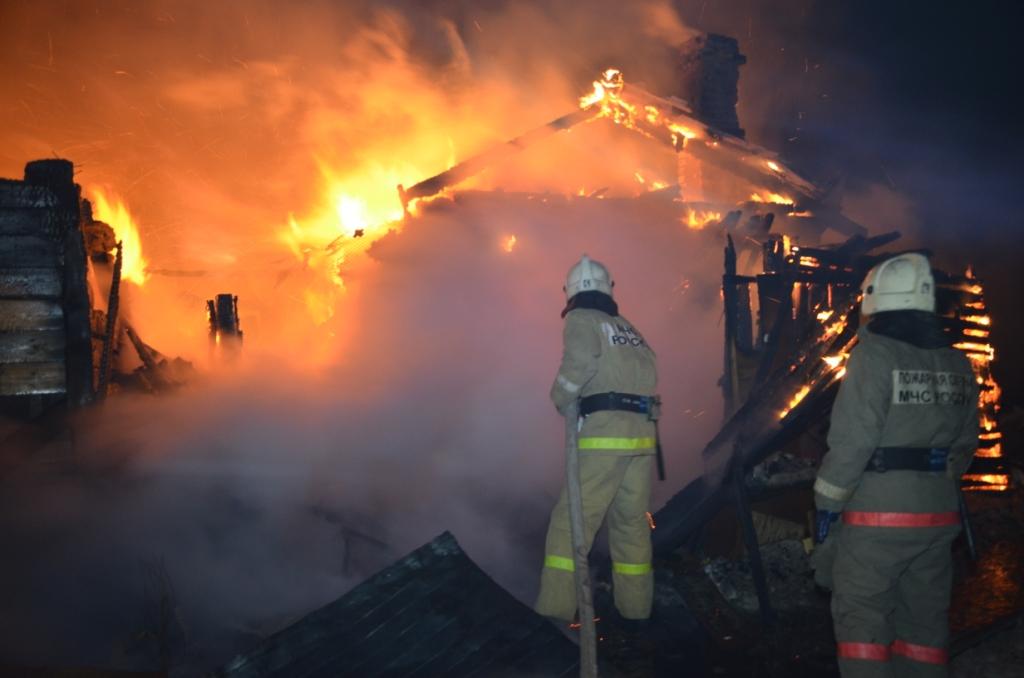 Будьте бдительны, остерегайтесь мошенников!
На территории Козульского района вновь зарегистрированы случаи мошенничества. Представляясь сотрудниками МЧС, злоумышленники, рассчитывая на доверие граждан, приходят к ним домой и предлагают проверить состояние печного отопления и электропроводки на предмет их исправности, а также настаивают установить в квартирах автономные дымовые пожарные извещатели.
Также напоминаем и предупреждаем жителей Козульского района, что сотрудники государственного пожарного надзора не занимаются установкой пожарной сигнализации, проверкой газового оборудования, очисткой дымоходов, ремонтом печного отопления, не оказывают иные платные услуги населению и организациям. Если вам предлагают выполнить какие-либо платные работы, связанные с обеспечением пожарной безопасности вашего жилища, и представляются сотрудниками пожарного надзора, значит в отношении вас хотят произвести мошеннические действия!Для того, чтобы отличить сотрудника МЧС от мошенника, необходимо попросить предъявить служебное удостоверение, при его наличии - ознакомиться с имеющимися в нем данными:  должны быть указаны ФИО сотрудника, наименование занимаемой  им должности, личный номер, после чего позвонить в управление кадров Главного управления и уточнить, работает ли данный сотрудник в ведомстве. Все государственные инспекторы по пожарному надзору, осуществляющие профилактические рейды, одеты в форменное обмундирование МЧС России, имеют при себе нагрудный жетон «Государственный пожарный надзор» и служебное удостоверение.Обо всех фактах мошенничества и вымогательства под предлогом проверок на предмет пожарной безопасности и установки дымовых пожарных извещателей необходимо незамедлительно сообщать в органы полиции!                                  Ст. инспектор ОНД и ПР по Козульскому районуУНД  и ПР ГУ МЧС России по Красноярскому  краюкапитан внутренней службы В.А. ДутчикПомните!
Соблюдение мер пожарной безопасности – это залог вашего благополучия, сохранности вашей жизни и жизни ваших близких!
Пожар легче предупредить, чем потушить!ГРАЖДАНЕ!!!!При возникновении пожара немедленно вызывайте пожарную охрану!!!Тел. 01, 2-11-01, с сотовых телефонов 101,112, 01*Печи и обогреватели - причина пожаров.Как только температура за окном понижается, сразу же возрастает количество бытовых пожаров, причинами которых, в большинстве своем, становятся несоблюдение правил пожарной безопасности при использовании обогревательных приборов и печей. Сотрудники ОНД и ПР по Козульскому району просят жителей Козульского района быть особенно внимательными при эксплуатации печей и оборудования в данный период времени. Печи - кирпичной или каменной кладки, железные или чугунные - все они незаменимы в большинстве деревень и поселков. Но для всех осторожность в обращении с ними не стала привычной. Случается, оставляя малолетних детей одних, взрослые доверяют им самим разжигать огонь, присматривать за топящейся печкой. Хорошо, если она исправна и правильно эксплуатируется. А если нет? Чтобы уберечь свою дачу, дом и свою жизнь необходимо соблюдать элементарные правила пожарной безопасности. Например, в печи появились трещины. С течением времени они становятся больше, во время топки через них начинают пробиваться искры, а потом и язычки пламени. И если трещины появляются в тех местах, где к печи примыкают деревянные перегородки или перекрытия, это неминуемо приводит к пожару. Появившиеся трещины надо немедленно затирать. Перед каждым отопительным сезоном необходимо побелить печи и дымоходы. 
Следует своевременно устранять и такие дефекты печи, как разрушение топочных отверстий, выпадение дверцы и т.д. Если печь не имеет дверцы или она неплотно закрывает топочное отверстие, при сильном горении дров или плохой тяге пламя будет выходить наружу или выпадут горящие угли. В таких случаях могут загореться сложенные у печки дрова, другие горючие предметы. Чтобы от случайно выпавших из печи углей не загорелся пол, перед топочным отверстием каждой печи прибивают металлический лист размером 70х50 см. Растопив печь, оставшиеся дрова и мусор с этого листа убирают. Случается, что пожары возникают из-за того, что к печи вплотную вешают одежду для просушки или ставят мебель. Происходит это, как правило, зимой, когда начинается усиленная топка печей. Избежать этого можно в том случае, если не допускать их перекала. В сильные морозы лучше топить печь несколько раз. 
Нельзя разжигать топливо в печах бензином, керосином и другими горючими жидкостями. Лучше всего для этого использовать сухие дрова, мелко наколотые лучины, которые легко загораются. Во избежание пожара нельзя оставлять топящиеся печи без присмотра. Опасно поручать наблюдение за ними детям, особенно дошкольного возраста. 
Очень важно следить за исправностью электрических и других нагревательных и осветительных приборов. Недопустимо устанавливать электронагревательные приборы на сгораемые подставки, нельзя устанавливать в коридорах общего пользования и проходах вблизи деревянных перегородок, мебели, штор и других подобных предметов. Не рекомендуется перегружать электросеть, включая одновременно слишком много электроприборов. Не включайте все ваши приборы в одну розетку: из-за перегрузки может возникнуть пожар. И не оставляйте включенными в сеть в течение длительного времени, они могут перегреться. Любой провод или выключатель рассчитан на определенную силу тока. И если сила тока выше нормы, то происходит нагрев провода. Этого можно избежать, если не допускать повреждения проводов. Нельзя применять неисправные электророзетки и штепсельные вилки, а также самодельные электронагревательные приборы.Огнетушитель для дома.Экстремальные ситуации возможны не только в условиях производственных предприятий, но и дома. Замыкание в проводке, не затушенный окурок, оставленные без присмотра электроприборы, подключенные к сети – все может стать причиной пожара. Ошибочно предположение, что приобретение и хранение средств пожаротушения дома – это напрасные и бесполезные траты, ведь ничего до этого момента не произошло. Стихия огня непредсказуема и может настигнуть в любой момент, а подготовленность в этом вопросе поможет сохранить жизнь и имущество.Приобретая домашний огнетушитель, не следует забывать и о соблюдении норм пожарной безопасности.Характеристика домашних средств пожаротушенияВсе известные на сегодняшний день модели огнетушителей можно классифицировать по нескольким признакам.По мобильности выделяют передвижные и переносные устройства. Огнетушители для деревянного дома лучше подойдут в передвижном варианте, поскольку обладают большим зарядом огнегасящего состава, способны защитить большую площадь, нежели переносные модели. Для городской квартиры достаточно приобрести переносной агрегат с массой заряда от 4 до 10 кг, либо разместить в каждом пожароопасном помещении по одному двухкилограммовому огнетушителю.По разновидностям огнегасящего содержимого выделяют порошковый, углекислотный, пенный, водный и хладоновый огнетушители. Чтобы определить, какой огнетушитель лучше для дома, следует разобраться в особенностях каждого из них и учесть степень пожароопасности помещения.Огнетушитель углекислотный – один из самых популярных огнетушителей, которые покупают для квартиры.В углекислотном варианте в качестве заряда выступает сжиженная углекислота, способная резко изменять свое агрегатное состояние при воздействии на нее избыточным давлением. При прохождении через сифонную трубку углекислота переходит в твердое агрегатное состояние (внешне становится похожа на снег), охлаждая баллон и его составляющие до -72 градусов.Попадая на очаг горения, углекислота вновь изменяет свое состояние, превращаясь в газ и испаряясь. Благодаря таким химическим свойствам углекислого газа очаг пожара резко охлаждается и покрывается своеобразной снежной подушкой, под которой наступает состояние кислородного голодания, а пламя при этом гаснет.Тушение занимает около 20-25 секунд. Наиболее часто используется для ликвидации воспламенения оргтехники, кухонных электроприборов, которые находятся под напряжением. Также углекислотный огнетушитель помогает сохранить от последствий пожара эксклюзивные предметы интерьера – дорогие картины, старинную мебель. Из недостатков стоит отметить токсичность углекислого газа на дыхательные пути человека при пожаротушении, а также опасность обморожения конечностей при отсутствии средств защиты рук при прикосновении к баллону или раструбу.Огнетушитель на кухне – это правильно, тем более если готовка происходит на газу.Лучший огнетушитель для дома – порошковый. Благодаря уникальному составу – смеси негорючих солей фосфора и аммония – борется с воспламенением любого класса и любых материалов, включая и электроустановки. При помощи создания избыточного давления внутри баллона порошок вытесняется через сифонную трубку с большой скоростью и полностью накрывает пылающую поверхность, не оставляя возможности кислороду проникнуть извне. Для приведения в действие достаточно удалить защитную пломбу и чеку, чему удобно обучить всех домочадцев. Здесь не требуются средства защиты рук, нет необходимости отключать горящие электроприборы из сети, рискуя получить электротравму. Единственный минус – необходимость проведения уборки после тушения, так как мелкодисперсная смесь с высокой скоростью разлетается по всему помещению. Чтобы порошок не слеживался, рекомендуется периодически встряхивать баллон и контролировать уровень давления газа с помощью установленного на нем манометра.Также для дома огнетушитель можно подобрать и воздушно-пенный. Заряд в нем – это раствор пенообразователя в воде, содержащийся под высоким давлением воздуха. Подходит для тушения горящих масел, красок, смазочных материалов, материалов, содержащих древесину. Учитывая высокую токопроводимость воды, ликвидация горения электроприборов с помощью такого устройства смертельно опасна для человека. Несмотря на это эффективность тушения конкурирует с иными моделями огнетушителей. Большим минусом является коррозионная активность пенообразователя, который способен за несколько секунд привести металлический предмет в негодность. Не стоит забывать и о том, что пенный состав является рабочим только в температурном диапазоне +5…+50 градусов Цельсия.Вопрос о том, какой огнетушитель выбрать для дома, решаем и при помощи хладонового огнетушителя. В качестве активного вещества в баллон закачивают гексафторпропан (или в народе «хладон»). Попадая в очаг воспламенения, хладон вытесняет кислород, замещая его фтором, который не поддерживает процесс горения. Главное достоинство данной модели – отсутствие разрушающего эффекта для поврежденного пламенем объекта.По этой причине хладоновые огнетушители за доли секунды способны спасти от пожара важную документацию, старые фотографии и картины, ценные бумаги и деньги.Когда, какой огнетушитель нужен в квартире и доме.Водные модели средств пожаротушения эффективны в борьбе с огнем благодаря раствору воды со специальными присадками. При распылении воды объект горения охлаждается, что исключает повторение загорания. Такой огнетушитель применяется для тушения и жидких, и твердых материалов.  А вот токоведущие элементы оборудования могут выйти из строя при попадании на них огнетушащего раствора. Вещества, выделяющиеся в результате пиролиза (разложения) огнегасящего состава, нетоксичны для человека, животных и окружающей среды.Принимая во внимание все достоинства и недостатки первичных средств пожаротушения, перед тем, как определиться, какой огнетушитель купить для дома, важно учесть габариты защищаемого помещения. Расчет необходимого количества баллонов произвести легко: достаточно посмотреть на этикетку производителя, на которой указана максимальная защищаемая площадь для одного огнетушителя, а затем сопоставить размер комнаты или любого другого помещения с данными на этикетке. Приобретение огнетушителей для дома не является 100% гарантией успешного тушения пламени, поэтому в аварийной ситуации рекомендуется не пренебрегать помощью профессиональной пожарной охраны, которую необходимо вызвать заранее, на начальной стадии возгорания.Ст. инспектор ОНД и ПР по Козульскому районуУНД  и ПР ГУ МЧС России по Красноярскому  краюкапитан внутренней службы В.А. ДутчикПрофилактика пожаров по причинедетской шалости с огнем! 
В этой статье хотелось бы затронуть тему о детской гибели на пожарах. Самое страшное, что дети погибают по вине взрослых, нередко по вине самых близких и родных людей – родителей! Тяга детей к огню, игре со спичками общеизвестна. Психологи доказывают, что об опасности этих игр дети знают, они различают огонь добрый и злой, огонь созидающий и разрушающий. Помочь детям утвердиться в этих знаниях, предостеречь их от беды – задача взрослых! Главное в профилактике подобных случаев – это не просто запреты, которые, как правило, приводят к обратному – к желанию ребенка их обойти, а обоснованное и аргументированное объяснение.Не показывайте детям дурной пример: не курите при них, не бросайте окурки куда попало, не зажигайте бумагу для освещения темных помещений. Храните спички в местах недоступных для детей. Ни в коем случае нельзя держать в доме неисправные или самодельные электрические приборы. Пользоваться можно только исправными приборами, имеющими сертификат соответствия требованиям безопасности, с встроенным устройством автоматического отключения прибора от источника электрического питания. Помните – маленькая неосторожность может привести к большой беде.Уважаемые взрослые! Помните, что во многом дети подражают вам. Будьте сами предельно осторожны в обращении с огнем и разъясняйте детям, какую опасность представляет шалость с огнем. Не забывайте, что ребенок, предоставленный сам себе, непроизвольно может стать виновником пожара.Пожар – это большая беда. Последствия катастрофы можно измерить деньгами, но человеческие жизни, особенно жизни детей, гибнущих в огне, бесценны. Только строгое, безоговорочное следование всем правилам пожарной безопасности может помочь избежать материальных потерь и человеческих жертв. Дети не читают умных статей, но пожарная безопасность для детей – это превыше всего. Она должна быть обеспечена взрослыми. Научить детей правилам поведения – долг всех взрослых адекватных людей.В быту человека с самого детства окружает множество электрической бытовой техники. Пожарная безопасность для детей напрямую связана с электрическими приборами. Детей нужно подготовить к тому, что электроприборы, включенные в сеть, таят в себе опасность, что бытовая техника часто становится причиной пожара, если неправильно эксплуатируется. Отсюда появляется неукоснительное правило — игра с электронагревательными приборами опасна для здоровья и для жизни.
Иногда не удается предотвратить пожар, и все же происходит возгорание. К такой ситуации нужно быть готовым всегда, действовать уверенно и быстро. Детей тоже нужно научить правилам поведения при пожаре. Так может проявиться пожарная безопасность для детей на практике. Знание важнейших правил и применение их в сложившейся ситуации позволит спастись самому и помочь близким. Тушить пожар должны взрослые, но дать сигнал тревоги может каждый школьник. Ребенок должен знать, что вызвать пожарных можно по телефону 101 или 112.Причинами пожаров с гибелью детей часто становится детская шалость с огнем. Условиями, способствующими этому, явились оставление детей без присмотра и ненадлежащий присмотр за ними. Также гибели детей способствует состояние сна или алкогольное опьянение находящихся рядом взрослых.Для того чтобы в Вашу семью не пришла беда надо совсем немного, просто чаще проводить профилактические беседы со своими детьми, объяснять им, к чему может привести шалость с огнем.Меры по предупреждению пожаров от шалости детей не сложны.
Их необходимо запомнить:— спички хранят в недоступных для детей местах;— детям запрещается покупать спички, сигареты (это как правило относится к работникам торговой сети);— детей нельзя запирать в квартирах одних (сколько трагедий произошло в результате этого);— запрещается поручать детям надзор за топящимися печами и нагревательными приборами;— нельзя разрешать малолетним детям включать электронагревательные приборы, газовые плиты и т.д.Обязанность каждого взрослого — пресекать всякие игры с огнем, разъяснять детям их опасность.Уважаемые родители, личным примером учите, детей соблюдению привил пожарной безопасности. Только большой заботой о наших детях мы сможем предупредить пожары от детской шалости с огнем, сохранить свой дом, имущество и самое дорогое – жизнь ребенка.Профилактическая работаВ целях предупреждения пожаров и гибели при них сотрудники ОНД и ПР по Козульскому району увеличили количество подворовых обходов. В первую очередь сотрудники посещают наиболее уязвимые социальные группы – многодетные семьи и неполные семьи, в которых воспитываются несовершеннолетние дети.
Эти сезонные профилактические мероприятия стимулируют граждан привести свое жилище в порядок, отремонтировать печное отопление, газовое оборудование, электропроводку. Также осматриваются придомовые территории, даем необходимые рекомендации по приведению усадьбы, надворных построек в противопожарных расстояниях.Каждому домовладельцу вручается памятка с указанием телефонов экстренной службы, пожарной части и правилами безопасного поведения при пожаре.Ст. инспектор ОНД и ПР по Козульскому районуУНД  и ПР ГУ МЧС России по Красноярскому  краюкапитан внутренней службы В.А. ДутчикОб опубликовании извещенияо проведении аукционаАдминистрация района просит опубликовать в порядке, установленном для официального опубликования (обнародования) муниципальных правовых актов уставом поселения извещение о проведении аукциона на право заключения договоров аренды земельного участка с кадастровым номером 24:21:1007001:88 следующего содержания:«На основании распоряжения администрации Козульского района Красноярского края от 19.01.2021 № 05-р «05» марта 2021 года в 14:00 часов в здании администрации района (кабинет 3-12), расположенной по адресу:  Красноярский край, Козульский район, п.г.т. Козулька, ул. Советская, 59, проводится аукцион на право заключения договора аренды земельного участка.Организатор торгов – администрация Козульского района.Предмет аукциона – лот № 1а: земельный участок, государственная собственность на который не разграничена, категория земель – земли населенных пунктов, с кадастровым номером 24:21:1007001:88, с местоположением: Красноярский край, Козульский район, д. Новая Дорога, ул. Зеленая, 2 «А», площадью 2100 кв. м, с видом разрешенного использования: для ведения личного подсобного хозяйства. Срок аренды земельного участка – 20 лет.Начальная цена предмета аукциона (размер ежегодной арендной платы) установлена на 15% ниже начальной цены предмета предыдущего аукциона и составляет 1 453,50 (одна тысяча четыреста пятьдесят три рубля 50 коп.) рублей в год.Формой платежа являются денежные средства, которые вносятся на счет районного бюджета. «Шаг аукциона» составляет три процента начальной цены предмета аукциона – 43,61 (сорок три рубля 61 коп.) рублей. Задаток в размере 20 процентов начальной цены предмета аукциона составляет 290,70 (двести девяносто рублей 70 коп.) рублей и вносится претендентами на счет районного бюджета до 01 марта 2021 года. Реквизиты для перечисления задатка:Получатель: УФК по Красноярскому краю (Администрация Козульского района/05193043650), ИНН 2421000384, КПП 242101001, р/с 03232643046260001900 ОТДЕЛЕНИЕ КРАСНОЯРСК БАНКА РОССИИ//УФК по Красноярскому краю г. Красноярск, БИК 010407105, кор. счет: 40102810245340000011, ОКТМО 04626000 (Задаток на участие в аукционе на право заключения договора аренды земельного участка, государственная собственность на который не разграничена).Задаток считается внесенным с момента зачисления денежных средств на расчетный счет организатора торгов. Исполнение обязанности по внесению суммы задатка третьими лицами не допускается.Прием заявок и документов на участие в аукционе: Заявки на участие в аукционе принимаются по форме, установленной организатором аукциона, с приложением документов по рабочим дням: с 8:00 до 17:00 (перерыв с 12:00 до 13:00), начиная с 8:00 часов 29 января 2021 года по адресу: Красноярский край, Козульский район, п.г.т. Козулька, ул. Советская, 59, администрация района, каб. 2-08 до 17:00 часов 01 марта 2021 года, справки по телефону 8 (391 54) 4-15-08.Один претендент имеет право подать только одну заявку на участие в аукционе. Форму заявки на участие в аукционе установленной формы с указанием реквизитов счёта для возврата задатков можно получить по вышеуказанному адресу.Для участия в аукционе при подаче заявки заявители представляют следующие документы: 1) заявка на участие в аукционе по установленной форме с указанием банковских реквизитов счета для возврата задатка; 2) копии документов, удостоверяющих личность (для граждан); 3) документ, подтверждающий внесение задатка. В случае подачи заявки представителем заявителя предъявляется надлежащим образом оформленная доверенность.Один заявитель вправе подать только одну заявку на участие в аукционе.Заявка на участие в аукционе, поступившая по истечении срока приема заявок, возвращается заявителю в день ее поступления. Заявитель имеет право отозвать принятую организатором аукциона заявку на участие в аукционе до дня окончания срока приема заявок, уведомив об этом в письменной форме организатора аукциона. Задаток возвращается заявителю в течение трех рабочих дней со дня поступления уведомления об отзыве заявки. В случае отзыва заявки заявителем позднее дня окончания срока приема заявок задаток возвращается в порядке, установленном для участников аукциона.Заявитель не допускается к участию в аукционе в следующих случаях:1) непредставление необходимых для участия в аукционе документов или представление недостоверных сведений;2) непоступление задатка на дату рассмотрения заявок на участие в аукционе;3) подача заявки на участие в аукционе лицом, которое в соответствии с Земельным кодексом РФ и другими федеральными законами не имеет права быть участником конкретного аукциона, покупателем земельного участка или приобрести земельный участок в аренду;4) наличие сведений о заявителе в предусмотренном статьей 39.12 Земельного кодекса РФ реестре недобросовестных участников аукциона.Признание лиц участниками аукциона и подведение итогов аукциона состоится в 14:00 часов 05 марта 2021 года по адресу: Красноярский край, Козульский район, п.г.т. Козулька, ул. Советская, 59, каб. 3-12. Претенденты приобретают статус участников аукциона с момента подписания протокола рассмотрения заявок на участие в аукционе. Заявителям, признанным участниками аукциона, и заявителям, не допущенным к участию в аукционе, направляются уведомления о принятых в отношении них решениях не позднее дня, следующего после дня подписания протокола рассмотрения заявок на участие в аукционе.Заявителю, не допущенному к участию в аукционе, внесенный им задаток возвращается в течение трех рабочих дней со дня оформления протокола приема заявок на участие в аукционе.В случае выявления обстоятельств, предусмотренных пунктом 8 статьи 39.11 Земельного кодекса РФ организатор торгов принимает решение об отказе в проведении аукциона. Извещение об отказе в проведении аукциона размещается на официальном сайте в течение трех дней со дня принятия данного решения. Организатор торгов в течение трех дней извещает участников аукциона о своем отказе в проведении аукциона и возвращает участникам аукциона внесенные им  задатки. Порядок проведения аукциона установлен действующим законодательством. Порядок проведения аукциона:1) аукцион ведет аукционист;2) перед началом проведения аукциона участники проходят регистрацию и получают карточку с номером билета участника; 3) аукцион начинается с оглашения аукционистом наименования, основных характеристик и начального размера ежегодной арендной платы, «шага аукциона» и порядка проведения аукциона;   4) участники аукциона поднимают пронумерованные билеты, называют предложение о цене предмета аукциона (размер ежегодной арендной платы земельного участка), кратный «шагу аукциона», либо поднятия цены предмета аукциона на определенное количество шагов в случае, если готовы заключить договор аренды земельного участка в соответствии с названной аукционистом ценой;5) при отсутствии предложения о повышении цены аукциона, аукционист повторяет названный последний размер ежегодной арендной платы  3 раза.Если после троекратного объявления размера ежегодной арендной платы  ни один из участников аукциона не повысил цену аукциона, аукцион завершается. Победителем аукциона признается участник аукциона, предложивший наиболее высокий размер ежегодной арендной платы за земельный участок. 6) по завершении аукциона аукционист объявляет о продаже права на заключение договора аренды земельного участка, называет размер ежегодной арендной платы за земельный участок и номер билета победителя аукциона.Результаты аукциона оформляются протоколом, который составляет организатор аукциона. Протокол о результатах аукциона составляется в двух экземплярах, один из которых передается победителю аукциона, а второй остается у организатора аукциона. В протоколе указываются:- сведения о месте, дате и времени проведения аукциона;- предмет аукциона, в том числе сведения о местоположении и площади земельного участка;- сведения об участниках аукциона, о начальной цене предмета аукциона, последнем и предпоследнем предложениях о цене предмета аукциона;- фамилия, имя и (при наличии) отчество, место жительства (для гражданина) победителя аукциона и иного участника аукциона, который сделал предпоследнее предложение о цене предмета аукциона;- сведения о последнем предложении о цене предмета аукциона (размер ежегодной арендной платы).Протокол о результатах аукциона размещается на официальном сайте в течение одного рабочего дня со дня подписания данного протокола.В случае, если в аукционе участвовал только один участник или при проведении аукциона не присутствовал ни один из участников аукциона, либо в случае, если после троекратного объявления предложения о начальной цене предмета аукциона не поступило ни одного предложения о цене предмета аукциона, которое предусматривало бы более высокую цену предмета аукциона, аукцион признается несостоявшимся.Протокол о результатах торгов является основанием для заключения с победителем торгов договора аренды земельного участка. Победителю аукциона или единственному принявшему участие в аукционе его участнику направляется три экземпляра подписанного проекта договора аренды земельного участка в десятидневный срок со дня составления протокола о результатах аукциона. При этом размер ежегодной арендной платы по договору аренды земельного участка определяется в размере, предложенном победителем аукциона, или в случае заключения указанного договора с единственным принявшим участие в аукционе  его участником, устанавливается в размере, равном начальной цене предмета аукциона. Договор аренды земельного участка подлежит заключению в срок не ранее, чем через 10 дней со дня размещения информации о результатах аукциона на официальном сайте.  Задаток, внесенный лицом, признанным победителем аукциона, задаток, внесенный иным лицом, с которым заключается договор аренды земельного участка, засчитывается в счет арендной платы за земельный участок. Задатки, внесенные этими лицами, не заключившими в установленном порядке договора аренды земельного участка вследствие уклонения от заключения договоров, не возвращаются.Если договор аренды земельного участка в течение тридцати дней со дня направления победителю аукциона проектов договоров не были им подписаны и представлены в администрацию района, организатор аукциона предлагает заключить договор аренды иному участнику аукциона, который сделал предпоследнее предложение о цене предмета аукциона, по цене, предложенной победителем аукциона.В случае, если в течение тридцати дней со дня направления участнику аукциона, который сделал предпоследнее предложение о цене предмета аукциона, проекта договора аренды земельного участка этот участник не представил в администрацию района  подписанные им договоры, организатор аукциона вправе объявить о проведении повторного аукциона или распорядиться земельным участком иным образом в соответствии с Земельным кодексом Российской Федерации.Сведения о победителях аукционов, уклонившихся от заключения договора аренды земельного участка, являющегося предметом аукциона, и об иных лицах, с которыми указанные договоры заключаются в соответствии с извещением и которые уклонились от их заключения, включаются в реестр недобросовестных участников аукциона. С проектом договора аренды земельного участка, а также с условиями проведения аукциона можно ознакомиться в здании администрации района по адресу: Красноярский край, Козульский район, п.г.т. Козулька, ул. Советская, 59, каб. 2-08, тел. 8(391 54) 4-15-08, в понедельник, пятницу – с 08:00 до 12:00, во вторник, среду, четверг – с 13:00 до 17:00 с даты опубликования настоящего информационного сообщения по 01 марта 2021 года.Осмотр земельного участка на местности можно произвести по месту нахождения после письменного уведомления организатора торгов, поданного не позднее, чем за 3 дня до даты окончания приема заявок. В понедельник, пятницу - с 8:00 до 12:00, вторник, среду, четверг – с 13:00 до 17:00».Заявки принимаются по следующей форме: Приложение № 1к извещению о проведении аукционаЗАЯВКАна участие в аукционе на право заключения договора аренды земельного участка, государственная собственность на который не разграничена            1. Фамилия, имя, отчество заявителя:______________________________________________________________________________________________________________________________.	2. Фамилия, имя, отчество представителя физического лица (в случае подачи настоящего заявления представителем заявителя): _________________________________________________, действующего на основании _________________________________________________________,                                                                                               (наименование документа)	3. Дата рождения заявителя: ________________________________________.	4. Паспортные данные заявителя: серия ____________ № ___________, когда выдан _________________, кем выдан _________________________________________________________________________________________________________________________________________.	5. Адрес регистрации по месту жительства (пребывания) с указанием почтового индекса, а также адрес фактического места жительства заявителя (при наличии такового): ____________________________________________________________________________________________________________________________________________________________________ 	6. Идентификационный номер налогоплательщика: ____________________.            7. СНИЛС: __________________________	8. Контактные телефоны: __________________________________________.	9. Изучив информационное сообщение, заявляю о своем согласии принять участие в аукционе на право заключения договора аренды земельного участка, государственная собственность на который не разграничена (Лот № 2а), категория земель – земли населенных пунктов, площадью 2100 кв.м, с кадастровым номером 24:21:1007001:88, расположенного по адресу: Красноярский край, Козульский район, д. Новая Дорога, ул. Зеленая, 2 «А», вид разрешенного использования земельного участка: для ведения личного подсобного хозяйства, начальная цена земельного участка (размер ежегодной арендной платы) – 1453,50 рублей,   "шаг" аукциона: 43,61 рублей, размер задатка:  290,70 рублей.            10. В случае победы на аукционе принимаю на себя следующие обязательства:	- подписать с организатором аукциона протокол о результатах аукциона;             - подписать договор аренды земельного участка по истечении десяти дней с момента опубликования информации о результатах аукциона на официальном сайте Российской Федерации в сети «Интернет».	11. До подписания договора аренды земельного участка настоящая заявка вместе с протоколом о результатах проведения аукциона будет считаться имеющей силу предварительного договора между заявителем и организатором аукциона.	12. Реквизиты счета для возврата задатка:_____________________________________________________________________________________________________________________________________________________________.	13. Гарантирую достоверность сведений, отраженных в настоящей заявке и представленных документах.	14. С условиями аукциона ознакомлен(а), согласен(на).К заявке прилагаются документы:1. __________________________________________________________  на ____ л.2. __________________________________________________________  на ____ л.3. ___________________________________________________________ на ____ л.4. ___________________________________________________________ на ____ л.Приложение № 2к извещению о проведении аукционаПРОЕКТДОГОВОР АРЕНДЫ № ____земельного участка, государственная собственность на который не разграниченап.г.т. Козулька                                                                                 «_____»  _______________ 2021 г.Администрация Козульского района, именуемая в дальнейшем «Арендодатель»,              в лице главы района Кривенкова Игоря Викторовича, действующего на основании Устава района, зарегистрированного Управлением юстиции администрации Красноярского края 18.07.1997 г., и ______Ф.И.О._________, 00.00.0000 г.р., именуемый в дальнейшем «Арендатор», место рождения: ______________, гражданство: _________, имеющий паспорт серии ____  № _____, выданный _____ г., код подразделения _____, зарегистрированный по адресу: ____________, и именуемые в дальнейшем «Стороны», заключили настоящий договор (далее – Договор) о нижеследующем:ПРЕДМЕТ ДОГОВОРА1.1. Настоящий Договор заключен в соответствии со статьями 39.6, 39.7, 39.11, 39.12 Земельного кодекса Российской Федерации, пунктом 2 статьи 3.3 Федерального закона от 25.10.2001  №  137-ФЗ «О введении в действие Земельного кодекса Российской Федерации», на основании протокола от 05.03.2021 № ___ о результатах открытого аукциона на право заключения договора аренды земельного участка и в соответствии с распоряжением администрации Козульского района от 19.01.2021  № 05-р.1.2. Арендодатель предоставляет, а Арендатор принимает в аренду земельный участок, государственная собственность на который не разграничена, относящийся к категории земель – земли населенных пунктов, с кадастровым номером 24:21:1007001:88, площадью 2100 кв. м, расположенный по адресу: Красноярский край, Козульский район, д. Новая Дорога, ул. Зеленая, 2 «А» (далее – Участок), с видом разрешенного использования: для ведения личного подсобного хозяйства, в границах, указанных в выписке из ЕГРН о земельном участке, прилагаемой к настоящему Договору и являющейся его неотъемлемой частью, (приложение  1). 1.3. Арендодатель предоставляет, а Арендатор принимает в аренду по настоящему Договору земельный участок, свободный от любых имущественных прав и претензий третьих лиц, о которых в момент заключения Договора Арендодатель или Арендатор не могли не знать.Участок передается по акту приема-передачи, который является неотъемлемой частью Договора (приложение 3).2. СРОК ДОГОВОРА.2.1. Срок аренды Участка устанавливается с 05.03.2021 года по 04.03.2041 года.2.2. Договор вступает в силу с даты его государственной регистрации в Управлении Федеральной службы государственной регистрации, кадастра и картографии по Красноярскому краю.2.3. Срок действия настоящего Договора исчисляется со дня подписания протокола от 05.03.2021 № ____ о результатах аукциона на право заключения договора аренды земельного участка.3. РАЗМЕР И УСЛОВИЯ ВНЕСЕНИЯ АРЕНДНОЙ ПЛАТЫ.3.1. Размер арендной платы за Участок определен по результатам аукциона на право заключения договора аренды земельного участка и составляет согласно протоколу о результатах аукциона _______ руб. (________ рублей ___ коп.) в год, _____ руб. (_____ рублей ____ коп) в квартал.3.2. Арендная плата исчисляется со дня подписания протокола от 05.03.2021 № ____ о результатах аукциона на право заключения договора аренды земельного участка.3.3. Расчет арендной платы на 2021 год определен в приложении № 2 к Договору, которое является неотъемлемой частью Договора.3.4. Арендная плата вносится Арендатором ежегодно, не позднее 10-го октября текущего года, за который вносится плата, путем перечисления на счет: УФК по Красноярскому краю (Администрация Козульского района/04193043650), ИНН 2421000384, КПП 242101001, р/с 03100643000000011900 ОТДЕЛЕНИЕ КРАСНОЯРСК БАНКА РОССИИ//УФК по Красноярскому краю г. Красноярск, БИК 010407105, кор. счет: 40102810245370000011, код бюджетной классификации 015 1 11 05013 05 0000 120, ОКТМО 04626409.3.5. Внесение арендной платы по настоящему Договору осуществляется отдельным платежным поручением (квитанцией) за оплачиваемый период. В графе «Назначение платежа» обязательно указывается: наименование платежа; период, за который производится оплата; номер и дата договора аренды, код бюджетной классификации, ОКТМО.3.6. Исполнением обязательства по внесению арендной платы является дата поступления арендной платы на счет, указанный в п. 3.4. Договора.3.7. Арендная плата за первый подлежащий оплате период (с 05.03.2021 года по 31.12.2021 года) в сумме ____ руб. вносится не позднее тридцати дней со дня подписания Договора.3.8. Неиспользование Участка Арендатором не освобождает его от обязанности по внесению арендной платы.4.  ПРАВА  И  ОБЯЗАННОСТИ СТОРОН.4.1.  Арендодатель имеет право:4.1.1.На беспрепятственный доступ на территорию арендуемого земельного участка с целью его осмотра на предмет соблюдения условий Договора, а также требований земельного законодательства.4.1.2. На возмещение убытков, причиненных ухудшением качества Участка и экологической обстановки в результате хозяйственной деятельности Арендатора, а также по иным основаниям, предусмотренным законодательством Российской Федерации.4.2. Арендодатель обязан:4.2.1.  Выполнять в полном объеме все условия Договора.4.2.2. Своевременно производить перерасчёт арендной платы и своевременно информировать об этом Арендатора.4.3. Арендатор имеет право:4.3.1. Использовать Участок на условиях, установленных Договором.4.3.2. Осуществлять другие права на использование земельного участка, предусмотренные законодательством Российской Федерации.4.4. Арендатор обязан:4.4.1. Выполнять в полном объеме все условия Договора.4.4.2. Использовать Участок в соответствии с целевым назначением и разрешенным использованием (целевым назначением) в соответствии с действующим законодательством и утверждёнными строительными, санитарными, природоохранными, противопожарными нормами.4.4.3. Уплачивать в размере и на условиях, установленных Договором и (или) изменениями к нему, арендную плату.4.4.4. Обеспечить Арендодателю (его законным представителям), представителям органов государственного земельного контроля  доступ на Участок по их требованию.4.4.5. Письменно сообщить Арендодателю не позднее, чем за 3 (три) месяца о предстоящем освобождении Участка как в связи с окончанием срока действия Договора, так и при досрочном его освобождении.4.4.6. Не допускать действий, приводящих к ухудшению экологической обстановки на арендуемом земельном участке и прилегающих к нему территориях, а также выполнять работы по благоустройству территории.4.4.7. Выполнять на Участке в соответствии с требованиями эксплуатационных служб условия содержания и эксплуатации инженерных коммуникаций, сооружений, дорог, проездов и не препятствовать их ремонту и обслуживанию.4.4.8. Немедленно извещать Арендодателя и соответствующие государственные органы о всякой аварии или ином событии, нанесшем (или грозящим нанести) Участку, а также близлежащим участкам ущерб, и своевременно принимать все возможные меры по предотвращению угрозы и против дальнейшего разрушения или повреждения Участка и расположенных на нем объектов.4.4.9. После окончания срока действия Договора передать Участок Арендодателю по акту приема-передачи в состоянии и качестве не хуже первоначального.4.4.10. Письменно в десятидневный срок уведомить Арендодателя об изменении своих реквизитов.4.4.11. Заключать путем подписания уполномоченным лицом и скреплением печатью дополнительные соглашения к настоящему Договору. 4.5. Арендодатель и Арендатор имеют иные права и несут иные обязанности, установленные законодательством Российской Федерации.ОТВЕТСТВЕННОСТЬ СТОРОН.5.1. За нарушение условий Договора Стороны несут ответственность, предусмотренную законодательством Российской Федерации.5.2. За нарушение срока внесения арендной платы по Договору, Арендатор выплачивает Арендодателю пени из расчета 0,1 % от размера невнесенной арендной платы за каждый календарный день просрочки. Пени перечисляются в порядке, предусмотренном пунктом 3.4. Договора.5.3. Ответственность Сторон за нарушение обязательств по Договору, вызванных действием обстоятельств непреодолимой силы, регулируется законодательством Российской Федерации.6. ИЗМЕНЕНИЕ, РАСТОРЖЕНИЕ И ПРЕКРАЩЕНИЕ ДОГОВОРА.6.1. Все изменения и (или) дополнения к Договору, за исключением п. 6.3. оформляются Сторонами в письменной форме и подлежат государственной регистрации в установленных законом случаях.6.2. Договор может быть расторгнут по требованию Арендодателя по решению суда на основании и в порядке, установленном гражданским законодательством.  В случае смерти Арендатора его права и обязанности по договору аренды земельного участка прекращаются. 6.3. В случае изменения методики расчета арендной платы или внесения изменений в действующую размер арендной платы изменяется Арендодателем автоматически в бесспорном и одностороннем порядке с момента вступления в силу соответствующего правового акта.Арендатор обязан перечислять арендную плату в размере и порядке, установленном Арендодателем в соответствующем уведомлении с момента его получения.                          7. РАССМОТРЕНИЕ И УРЕГУЛИРОВАНИЕ СПОРОВ.7.1. Все споры между Сторонами, возникающие по Договору, разрешаются в соответствии с законодательством Российской Федерации.8. ОСОБЫЕ УСЛОВИЯ ДОГОВОРА.8.1. Договор субаренды земельного участка подлежит государственной регистрации в Управлении Федеральной службы государственной регистрации, кадастра и картографии по Красноярскому краю и направляется Арендодателю в 10 –ти дневный срок после его государственной регистрации для последующего учета. 8.2. Срок действия договора субаренды не может превышать срок действия Договора.8.3. При досрочном расторжении Договора договор субаренды земельного участка прекращает свое действие. 8.4. Договор составлен в 3 (трех) экземплярах, имеющих одинаковую юридическую силу, из которых по одному экземпляру хранится у Сторон, один экземпляр передается в Управление Федеральной службы государственной регистрации, кадастра и картографии по Красноярскому краю.9. РЕКВИЗИТЫ СТОРОН.10. ПОДПИСИ СТОРОН.Арендодатель:  Глава районаКривенков Игорь Викторович                                      ___________________										(подпись)«______»________________2021 г.Арендатор:Ф.И.О.                                                                                ___________________								          		(подпись)«______»________________2021 г.Приложение к Договору:       1. Выписка из ЕГРН о земельном участке от 08.07.2020 года № КУВИ-002/2020-6110140 (приложение 1);2. Расчет арендной платы (приложение 2);3. Акт приема-передачи (приложение 3);4. Протокол от 05.03.2021 № ____ о результатах аукциона на право заключения договора аренды земельного участка (приложение 4);5.  Распоряжение администрации района от 19.01.2021 № 05-р (приложение 5).                                                            Приложение  2                                                                                                         к договору аренды  земельного участка              от «____» ______________ 2021г. № ____РАСЧЕТ АРЕНДНОЙ ПЛАТЫ ПО ДОГОВОРУ АРЕНДЫ  ЗЕМЕЛЬНОГО УЧАСТКАФ.И.О.Местоположение земельного участка: Красноярский край, Козульский район, д. Новая Дорога, ул. Зеленая, 2 «А»Арендная плата начисляется с 05 марта 2021 года.Задаток в размере 290,70 руб., внесенный для участия в торгах, засчитывается в счет предстоящих платежей по договору аренды.Арендная плата с 05.03.2021 по 31.12.2021 составляет: ___ руб. в год:365дн.*302дн. = ___ руб.Расчет произвел                                _______________________                                  Н.В. МининаАрендная плата за первый подлежащий оплате период (с 05.03.2021 года по 31.12.2021 года) с учетом оплаченного задатка в размере 290,70 руб. составляет ___ руб. и вносится не позднее 30 дней со дня подписания Договора на реквизиты, установленные пунктом 3.4. Договора.Арендная плата на 2021 год рассчитывается согласно протоколу о результатах аукциона на право заключения договора аренды земельного участка от 05.03.2021 № _____.                                                                            Приложение  3                                                                                                        к договору аренды  земельного участка                                                                                                         от «____» ______________ 2021г. № ____А К ТПриема-передачи в аренду земельного участкап.г.т. Козулька                                                                               «_____» _________________2021 г.Администрация Козульского района, именуемая в дальнейшем «Передающая сторона», в лице главы района Кривенкова Игоря Викторовича, действующего на основании Устава района, зарегистрированного Управлением юстиции администрации Красноярского края 18.07.1997 г., передала, а ______Ф.И.О._________, 00.00.0000 г.р., именуемый в дальнейшем «Арендатор», место рождения: ______________, гражданство: _________, имеющий паспорт серии ____  № _____, выданный _____ г., код подразделения _____, зарегистрированный по адресу: ____________, именуемый в дальнейшем «Принимающая сторона», принял земельный участок, государственная собственность на который не разграничена, площадью 2100 кв. м., относящийся к категории земель - земли населенных пунктов, с кадастровым номером 24:21:1007001:88, расположенный по адресу: Красноярский край, Козульский район, д. Новая Дорога, ул. Зеленая, 2 «А» (далее - Участок), с видом разрешенного использования: для ведения личного подсобного хозяйства.Участок предоставлен «Принимающей стороне» на основании протокола от 05.03.2021              № ___ о результатах аукциона на право заключения договора аренды земельного участка и в соответствии с распоряжением администрации района от 19.01.2021 № 05-р.В результате осмотра земельного участка установлено:- земельный участок соответствует его количественным и качественным характеристикам согласно условиям вышеназванного договора;- в момент передачи земельный участок находится в удовлетворительном состоянии, пригодном для использования в соответствии с целями и условиями его предоставления.Взаимных претензий у Сторон не имеется.Участок передал: Глава районаКривенков И.В. 					__________________                                                                                                              (подпись)«____»_______________2021 г.Участок принял:Ф.И.О.                     					___________________                                                                                                              (подпись)«____»_______________2021 г.Глава района                                                                                   И.В. КривенковМинина Наталья Валерьевна8 (39154) 4-15-08, kumi21@mail.ru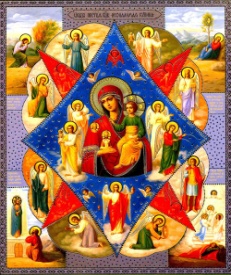 Газета«ПОЖАРАМНЕТ»ОТДЕЛЕНИЕ НАДЗОРНОЙ ДЕЯТЕЛЬНОСТИИ ПРОФИЛАКТИЧЕСКОЙ РАБОТЫ ПО КОЗУЛЬСКОМУ РАЙОНУГазета«ПОЖАРАМНЕТ»ОТДЕЛЕНИЕ НАДЗОРНОЙ ДЕЯТЕЛЬНОСТИИ ПРОФИЛАКТИЧЕСКОЙ РАБОТЫ ПО КОЗУЛЬСКОМУ РАЙОНУ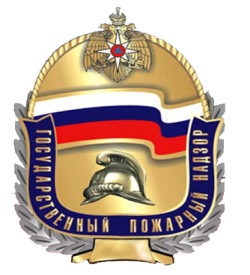 Выпуск №1 от 20 января 2021 годаВыпуск №1 от 20 января 2021 годаВыпуск №1 от 20 января 2021 годаВыпуск №1 от 20 января 2021 годаВыпуск №1 от 20 января 2021 года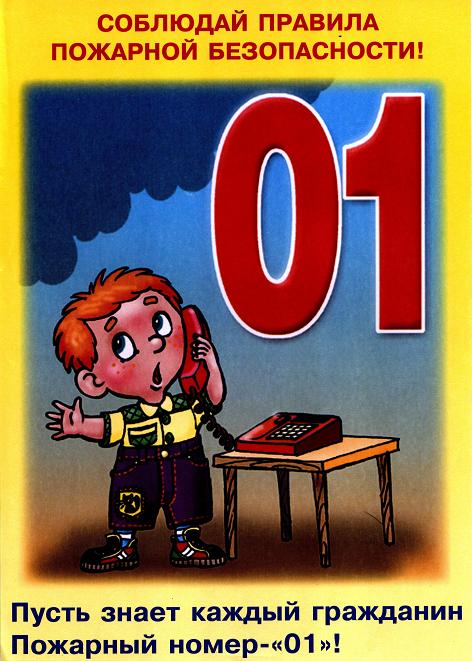 ГРАЖДАНЕ!!!!При возникновении пожара немедленно вызывайтепожарную охрану!!!Тел. 01, 2-11-01, с сотовых телефонов 101,112, 01*ГРАЖДАНЕ!!!!При возникновении пожара немедленно вызывайтепожарную охрану!!!Тел. 01, 2-11-01, с сотовых телефонов 101,112, 01*  Содержание номера:  Оперативная обстановка  с пожарами………...2 стр.Будьте бдительны, остерегайтесь мошенников! …3 стр.Печи и обогреватели – причина пожаров …4-5 стр.  Огнетушитель для дома …. 5-7 стр.Профилактика пожаров по причине детской шалости с огнем!…7-9 стр.Профилактическая работа…9 стр.  Содержание номера:  Оперативная обстановка  с пожарами………...2 стр.Будьте бдительны, остерегайтесь мошенников! …3 стр.Печи и обогреватели – причина пожаров …4-5 стр.  Огнетушитель для дома …. 5-7 стр.Профилактика пожаров по причине детской шалости с огнем!…7-9 стр.Профилактическая работа…9 стр.  Содержание номера:  Оперативная обстановка  с пожарами………...2 стр.Будьте бдительны, остерегайтесь мошенников! …3 стр.Печи и обогреватели – причина пожаров …4-5 стр.  Огнетушитель для дома …. 5-7 стр.Профилактика пожаров по причине детской шалости с огнем!…7-9 стр.Профилактическая работа…9 стр.ГАЗЕТА «ПОЖАРАМ НЕТ»ОТДЕЛЕНИЯ НАДЗОРНОЙ ДЕЯТЕЛЬНОСТИ ПО КОЗУЛЬСКОМУ РАЙОНУГАЗЕТА «ПОЖАРАМ НЕТ»ОТДЕЛЕНИЯ НАДЗОРНОЙ ДЕЯТЕЛЬНОСТИ ПО КОЗУЛЬСКОМУ РАЙОНУГАЗЕТА «ПОЖАРАМ НЕТ»ОТДЕЛЕНИЯ НАДЗОРНОЙ ДЕЯТЕЛЬНОСТИ ПО КОЗУЛЬСКОМУ РАЙОНУГАЗЕТА «ПОЖАРАМ НЕТ»ОТДЕЛЕНИЯ НАДЗОРНОЙ ДЕЯТЕЛЬНОСТИ ПО КОЗУЛЬСКОМУ РАЙОНУГАЗЕТА «ПОЖАРАМ НЕТ»ОТДЕЛЕНИЯ НАДЗОРНОЙ ДЕЯТЕЛЬНОСТИ ПО КОЗУЛЬСКОМУ РАЙОНУГАЗЕТА «ПОЖАРАМ НЕТ»ОТДЕЛЕНИЯ НАДЗОРНОЙ ДЕЯТЕЛЬНОСТИ ПО КОЗУЛЬСКОМУ РАЙОНУГАЗЕТА «ПОЖАРАМ НЕТ»ОТДЕЛЕНИЯ НАДЗОРНОЙ ДЕЯТЕЛЬНОСТИ ПО КОЗУЛЬСКОМУ РАЙОНУГАЗЕТА «ПОЖАРАМ НЕТ»ОТДЕЛЕНИЯ НАДЗОРНОЙ ДЕЯТЕЛЬНОСТИ ПО КОЗУЛЬСКОМУ РАЙОНУВыпускается бесплатно.Тираж 999 экз.№1 от 20 января 2021 годаВыпускается отделением надзорной деятельностии профилактической работы  по Козульскому району Красноярского края.Адрес: 662050, Красноярский край, Козульский район, п. Козулька, ул. Центральная, 40 «А» тел. (39154) 2-11-01 Редактор газеты: ст. инспектор ОНД и ПР по Козульскому району В.А. ДутчикПодпись Претендента (либо доверенного лица)______________ /____________________/«___» __________ 2021 годаОтметка о принятии заявки организатором торгов: час. __ мин. __ «___» __________2021г.Входящий номер заявки ____________Документы приняты:Главный специалист по земельным вопросам администрации района  Минина Н.В.           _______________АРЕНДОДАТЕЛЬ:АРЕНДАТОР:Администрация Козульского районаФ.И.О.__________________, 00.00.0000г.р.Место рождения:_______________________Регистрационное свидетельство юридического лица: № 32 от 18.07.1997 г.Паспорт серии _____ № _____, выдан __________, код подразделения ______Юридический адрес: Красноярский край, Козульский район, п.г.т. Козулька, ул. Советская, 59Почтовый адрес: 662050, Красноярский край, Козульский район, п.г.т. Козулька, ул. Советская, 59Почтовый адрес: _________ИНН   2421000384 ОКПО   04020264ОКОНХ   97610ИНН   ______________ СНИЛС: ___________УФК по Красноярскому краю (Администрация Козульского  района/04193043650) р/с 03100643000000011900ОТДЕЛЕНИЕ КРАСНОЯРСК БАНКА РОССИИ//УФК по Красноярскому краю                         г. КрасноярскРасчетный счет: -Корреспондентский счет: 40102810245370000011Корреспондентский счет: -БИК:  010407105БИК: -  Телефон:   8 (391 54) 4 – 15 –00Телефон: Факс: 8 (391 54) 4-15-05Факс: -Электронная почта: kozulka-adm@krasmail.ruЭлектронная почта: -2021 год1. Разрешенное использованиедля ведения личного подсобного хозяйства2. Площадь земельного участка, кв. м.    Кадастровый номер210024:21:1007001:883.  Арендная плата, руб. в годпо результатам аукциона4. Арендная плата, руб. в кварталпо результатам аукциона5. Арендная плата, руб. в месяцпо результатам аукционаЛАЗУРНЕНСКИЙ ВЕСТНИКУчредитель :Лазурненский сельский Совет депутатов Козульского районаАдрес:662050, пос.Лазурный, ул.Линейная 2, факс 2-12-54Газета выходит один раз в месяцТираж 25 экземпляров Ответственный за выпуск   С. Ю.Шупикова тел.2-22-38